Déroulement :-Expliquez aux adolescents qu’avec l’ampleur que prend le cyberespace dans notre quotidien, de nouveaux mots ont vu le jour. -Donnez la définition de « sextage » et demandez-leur de l’inscrire dans leur cahier du participant à la page 22 :« Le sextage c’est l’envoie de photos, par l’entremise des TIC, de personnes nues ou partiellement nues »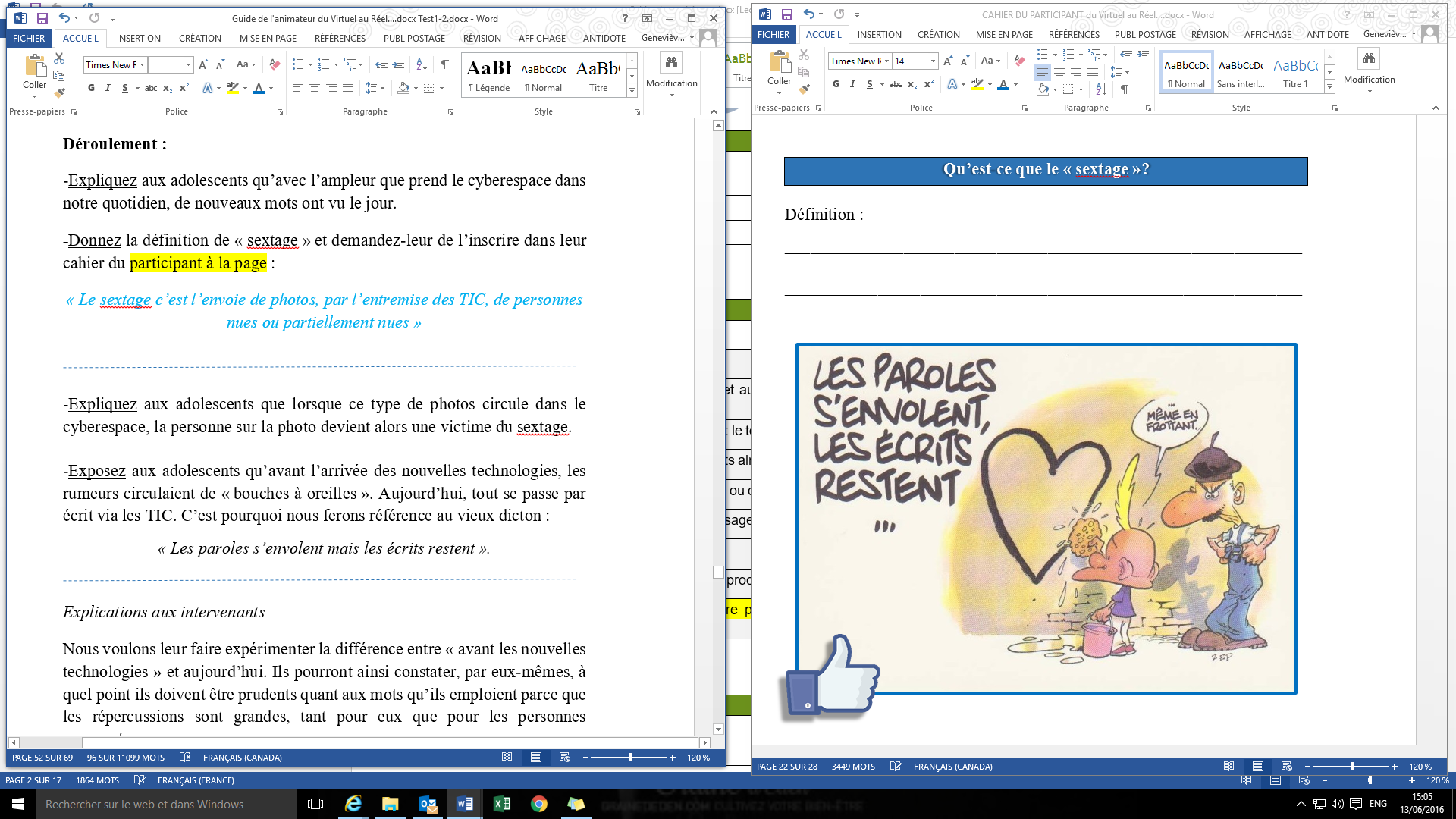 -Expliquez aux adolescents que lorsque ce type de photos circule dans le cyberespace, la personne sur la photo devient alors une victime du sextage. -Exposez aux adolescents qu’avant l’arrivée des nouvelles technologies, les rumeurs circulaient de « bouches à oreilles ». Aujourd’hui, tout se passe par écrit via les TIC. C’est pourquoi nous ferons référence au vieux dicton : « Les paroles s’envolent mais les écrits restent ».Explications aux intervenants Nous voulons leur faire expérimenter la différence entre « avant les nouvelles technologies » et aujourd’hui. Ils pourront ainsi constater, par eux-mêmes, à quel point ils doivent être prudents quant aux mots qu’ils emploient parce que les répercussions sont grandes, tant pour eux que pour les personnes concernées.Nous allons procéder au jeu du « téléphone » :Ce jeu se déroule dans le silence absolu; il est donc de la responsabilité de l’intervenant qui restera dans la grande salle de faire respecter cette consigne.Expliquez aux adolescents que nous leur diront une phrase à oreille qu’ils doivent retenir de leur mieux pour ensuite la transmettre, de mémoire, à l’adolescent suivant.Un des intervenants va dans le couloir avec un premier adolescent, il lui chuchote la phrase suivante (choisissez votre phrase préférée, il y en a un plus difficile que l’autre, donc tout dépend du groupe) :Pour souper j’ai mangé d’la pizza aux anchois mais moi je n’aime pas ça la pizza au anchois je préfère de loin la pizza all dress mais bon d’la pizza c’est d’la pizza!J’ai entendu dire que la sœur du frère de mon amie avait gagné un prix à secondaire en spectacle pour sa prestation humoristique et il parait qu’elle est vraiment drôle cette fille là; elle est un peu comme un mélange de Louis-José Houde et de Mike Ward.Une fois que vous avez chuchoté la phrase choisie au premier adolescent, l’intervenant qui est resté dans la grande salle avec le groupe vous envoie les autres adolescents, à tour de rôle. Le premier adolescent ayant reçu le message le transmet au deuxième et retourne dans la grande salle; et ainsi de suite. ***N.B. ne pas choisir l’adolescent le plus timide comme dernier participant pour cette activité.L’intervenant qui était dans le couloir retourne dans la grande salle avec les 2 derniers adolescents. Le dernier adolescent à avoir reçu la phrase doit la dire à haute voix.***Habituellement, la phrase risque d’être différente ou il risque d’en manquer un petit bout.-Expliquez aux adolescents que c’est ainsi dans la « vraie vie ». La rumeur de départ n’est plus la même à la fin et on arrête d’en parler quand ça ne fait plus de sens ou quand une nouvelle rumeur arrive.-Expliquez que nous allons reprendre l’exercice une deuxième fois. Effectuez la même procédure que précédemment (un intervenant dans le corridor et un autre dans la grande salle), mais cette fois-ci avec une photo.-L’intervenant dans le corridor présente une photo au premier adolescent qui lui la remettra au suivant et ainsi de suite. -En revenant du corridor, le dernier adolescent doit la montrer au groupe (photo).-Expliquez aux adolescents que ce deuxième jeu « du téléphone » avec photo avait pour objectif :Représenter « en quelque sorte » le moment où ils sont seuls devant leur écran pour partager une photo.Démontrer que la photo n’a pas changée contrairement à la phrase dans le premier jeu du téléphone. Souligner que la transmission de la photo aurait pu se faire indéfiniment et resterait intacte contrairement à un message verbal.Tel que dans le cahier du participant (p. 22), mentionnez que :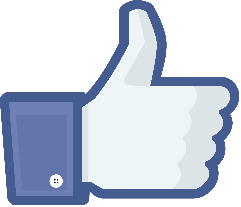 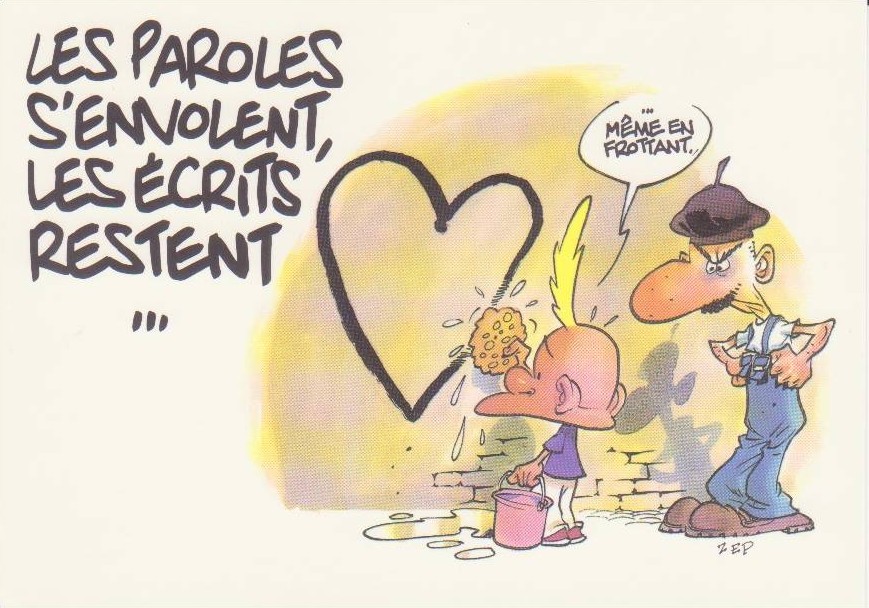  « Les paroles s’envolent mais les écrits restent »Objectif : Explorer avec les adolescents les risques du « sextage ».Vous aurez besoin : (1) tableau blanc, (2) crayons à tableau blanc et (3) cahier du participant, p. 22.Conclusion :-Complétez l’activité en expliquant aux adolescents que dans le premier jeu du téléphone, nous n’aurions pas pu jouer très longtemps. D’une personne à l’autre, le message transmis perd de son sens et donc, à un moment donné, on abandonne tout simplement le sujet et tout le monde fini par oublier le message de départ.-Soulignez que dans le second jeu du téléphone avec la photo, nous aurions pu poursuivre à l’infini et la photo serait restée pratiquement intacte. 